            7АРАР                                                                              ПОСТАНОВЛЕНИЕ          24 декабрь 2021 й.                                   № 51                            24 декабря 2021 г. О внесении изменений в постановление главы сельского поселения № 54 от 23.09.2019 года Об утверждении положения о комиссии по землепользованию и застройке сельского поселения Лемазинский сельсовет муниципального района Дуванский район Республики БашкортостанВ связи с кадровыми изменениями в Совете депутатов сельского поселения Лемазинский сельсовет муниципального района Дуванский район Республики Башкортостан, постановляю: 1. Внести изменения в состав комиссии по землепользованию и застройке сельского поселения Лемазинский сельсовет муниципального района Дуванский район Республики Башкортостан (приложение № 1).2. Контроль за исполнением настоящего постановления оставляю за собой.   Глава сельского поселения:                                                                         Н.В. КобяковПриложение №1к постановлению главы                                                                                       сельского поселенияЛемазинский сельсовет                                                                                         № 51 от 24.12.2021 г.СОСТАВкомиссии по землепользованию и застройке сельского поселения Лемазинский сельсовет муниципального района Дуванский район Республики БашкортостанБашҡортостан РеспубликаһыныңДыуан районы муниципаль районының Ләмәҙ  ауылауыл биләмәһенең ауыл   советы хакимиәте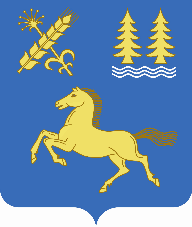 Администрация сельского поселения Лемазинский сельсовет муниципального района Дуванский районРеспублики БашкортостанКобяков Н.В.   -глава сельского поселения Лемазинский сельсовет, председатель комиссии;Рогозникова Н.А..-  секретарь комиссии.Члены комиссии:Горбунова Н.М.               -депутат Совета сельского поселения Лемазинский  сельсовет муниципального района Дуванский  район Республики Башкортостан; Ипаткина Е.А.               -депутат Совета сельского поселения Лемазинский  сельсовет муниципального района Дуванский  район Республики Башкортостан;Низаметдинова Т.В.                -депутат Совета сельского поселения Лемазинский  сельсовет муниципального района Дуванский  район Республики Башкортостан; 